PENNSYLVANIAPUBLIC UTILTY COMMISSIONHarrisburg, PA  17105-3265							Public Meeting held January 14, 2021Commissioners Present:Gladys Brown Dutrieuille, Chairman, StatementDavid W. Sweet, Vice ChairmanJohn F. Coleman, Jr.Ralph V. YanoraPetition of UGI Utilities, Inc. – Electric	:Division for Approval of a Default Service	:		P-2020-3019907Plan for the period of June 1, 2021 through	: 		G-2020-3019908May 31, 2025	:	ORDER	BY THE COMMISSION:		We adopt as our action the Recommended Decision of Administrative Law Judge Dennis J. Buckley, dated December 11, 2020;  	THEREFORE,	IT IS ORDERED:1.	That the rates, terms and conditions of service contained in the Joint Petition for Settlement of UGI Utilities, Inc. – Electric Division DSP IV, including affiliated interest transactions, at Docket Nos. P-2020-3019907 and G-2020-3019908 submitted by UGI Utilities, Inc. – Electric Division, the Office of Consumer Advocate, and the Office of Small Business Advocate are approved and adopted without modification;2.	That upon entry of the Commission Order approving the recommendation to adopt the Joint Petition for Settlement, UGI Utilities, Inc. – Electric Division be permitted to file a tariff and tariff supplement to become effective on one day’s notice after entry of the Commission’s final order;		3.	That consistent with the Joint Stipulation for the Admission of Evidence, admitted into the record of this proceeding are:(a)	The Joint Petition for Settlement, including all appendices, and;(b)	UGI Testimony and Exhibits(1)	UGI Electric Exhibit No. 1 – UGI Electric’s Petition for Approval of a Default Service Plan for the Period of June 1, 2021 through May 31, 2025, including Appendices A through G.(2)	UGI Electric Statement No. 1 – Direct Testimony of Angelina M. Borelli, including UGI Electric Exhibit Nos. AMB-1, AMB-2(a) (CONFIDENTIAL), AMB-2(b) (CONFIDENTIAL), and AMB-3.(3)	UGI Electric Statement No. 2 – Direct estimony of Stephen F. Anzaldo, including UGI Electric Exhibit Nos. SFA-1 and SFA-2.(4)	UGI Electric Statement No. 1-R – Rebuttal Testimony of Angelina M. Borelli, including UGI Electric Exhibit No. AMB-1-R (CONFIDENTIAL).(5)	UGI Electric Statement No. 2-R – Rebuttal Testimony of Stephen F. Anzaldo.(6)	UGI Electric Statement No. 1-SR – Surrebuttal Testimony of Angelina M. Borelli.(7)	UGI Electric Statement No. 2-SR – Surrebuttal Testimony of Stephen F. Anzaldo.(c)	OCA Testimony and Exhibits(1)	OCA Statement No. 1 – Direct Testimony of Serhan Ogur, including Appendix A and OCA Exhibit SO-1.(2)	OCA Statement No. 1-R – Rebuttal Testimony of Serhan Ogur, including OCA Exhibits SO-1R and SO-2R.(3)	OCA Statement No. 1-S – Surrebuttal Testimony of Serhan Ogur, including OCA Exhibits SO-1S and SO-2S.(d)	OSBA Testimony and Exhibits(1)	OSBA Statement No. 1 – Direct Testimony of Robert D. Knecht, including OSBA Exhibits IEc-1 through IEc-3.(2)	OSBA Statement No. 1-R – Rebuttal Testimony of Robert D. Knecht, including OSBA Exhibits IEc-R1 and IEc-R2.(3)	OSBA Statement No. 1-S – Surrebuttal Testimony of Robert D. Knecht, including OSBA Exhibit IEc-S1.4.	That the Motion for Protective Order filed on July 15, 2020 by UGI at this docket is granted.5.	That those statements and exhibits marked CONFIDENTIAL are not to be included in the public record of this case; and		6.	That upon acceptance and approval by the Commission of the tariff and tariff supplements filed by UGI Utilities Inc. - Electric consistent with this Order, this proceeding at Docket No. P-2020-3019907 shall be marked closed.							BY THE COMMISSION,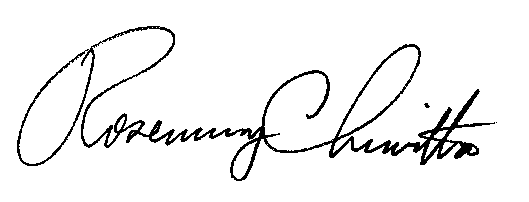 Rosemary ChiavettaSecretary(SEAL)ORDER ADOPTED:  January 14, 2021ORDER ENTERED:   January 14, 2021